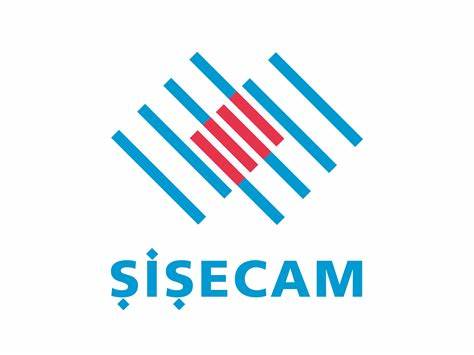 დასუფთავების მომსახურების შესყიდვისტექნიკური დავალებატენდერის აღწერილობა: სს ,,მინა“ მდებარეობს მცხეთის რაიონის სოფ. ქსანში. კომპანიას გააჩნია  ადმინისტრაციული შენობა, ძირითადი საამქროს კორპუსი, მზა პროდუქციის 5 საწყობი, მატერიალური საწყობი, დამხმარე ობიექტები, სველი წერტილები (საპირფარეშო, საშხაპე), სამრეცხაო, სასტუმრო,  კაზმის დამამზადებელი საამქრო და ეზოს  ტერიტორია. კომპანია მუშაობს 24 საათიანი სამუშაო რეჟიმით.ძირითადი  სატენდერო  მოთხოვნები: მომსახურე კომპანიამ უნდა უზრუნველყოსზედამხედველის დანიშვნა, რომელიც იქნება პასუხისმგებელი დამკვეთთან მომსახურების ჯეროვნად შესრულებაზე (რომლის სამუშაო საათებს წინასწარ შეათანხმებს შემსყიდველთან); გამოჰყოს 20 თანამშრომელი (დეტალურად ჩაშლილია დანართი #2-ში) და შესამაბისი დასუფთავების ტექნიკა (მტვერსასრუტი, იატაკის მრეცხავი მანქანა ა.შ.);კომპანიის საერთო სივრცეების დასუფთავება: იატაკის ზედაპირის, კოლონების, კიბეების, კარებების, ჟალუზების, შუშების, მოაჯირების, ოფისების, გარე პერიმეტრის, სველი წერტილების, საწყობების, საოფისე ოთახების, ძირითადი საამქროს სრული ტერიტორიის, სასტუმროს ნომრების, ნარჩენების ურნების და სხვა საჭიროებიდან გამომდინარე. დასუფთავების სამუშაოების ჩამონათვალი და  ჯერადობა იხილეთ დანართი #1-ში;სველი წერტილების ორ საათში ერთხელ დასუფთავება (ადგილზე გამოკრული უნდა იქნას ტაბელი, სადაც ყოველი დასუფთავების შემდეგ ხელს მოაწერს პასუხისმგებელი პირი) - იატაკის დასუფთავება, წყლის ნიჟარების, პისუარების, უნიტაზების დასუფთავება, ნიკელის ინვენტარის, თხევადი საპნის დისპენსერების, ტუალეტის ქაღალდის კონტეინერებისა და ქაღალდისხელსახოცის დისპენსერების დასუფთავება;ნაგვის ურნების დაცლა, დასუფთავება, ახალი პოლიეთილენის პარკების მოთავსება, ნაგვის ურნების დაცლა შესაბამის ურნებში;ფანჯრის რაფების, კედლების, კარებების, სანათი საშუალებების, გამათბობელი საშუალებების, კონდიციონერების და საოფისე ფართში არსებული სხვა ინვენტარის დასუფთავება;სველი წერტილების მომარაგება ჰიგიენური პროდუქციით, ჰაერის გამწმენდი ავტომატური გაფრქვევის აეროზოლებით, ტუალეტისა და ხელსახოცი ქაღალდით, თხევადი საპნით, ჰიგიენური პროდუქციის დისპანსერებით, კონტეინერებითა და ქაღალდის ხელსახოცის დისპენსერებით, მათი დაზიანების შემთხვევაში მათი შეცვლა/შეკეთება;შენობის ფასადის ფანჯრების კაპიტალური დასუფთავება ორმხრივად -თვეში ერთხელ;ძირითადი საამქროს მყარი იატაკის  დასუფთავება ყოველდღიურად სველი წესით შესაბამისი ქიმიური ხსნარით (ზეთის გამხსნელი სითხის და სპეციალური ტექნიკის  გამოყენებით);    რბილი ავეჯის ქიმიური დასუფთავება - საჭიროებისამებრ შემსყიდველის მოთხოვნის შესაბამისად;არსებული ინვენტარის, ვერტიკალური და ჰორიზონტალურიზედაპირების კაპიტალური დასუფთავება, მტვრის, ობობის ქსელების, ხილული ლაქების მოცილება;უზრუნველყოს მის დაქვემდებარებაში მყოფი პერსონალი დამკვეთთან წინასწარ შეთანხმებული უნიფორმით, ასევე უზრუნველყოს პერსონალის უსაფრთხოება (ინდივიდუალური დამცავი საშუალებებით),  კვება და უბედური შემთხვევის დაზღვევით;დასუფთავებისას გამოყენებული ხსნარები, ქიმიური საშუალებები, ჰიგიენური საშუაელებები (ტუალეტის ქაღალდი, ხელსახოცი ქაღალდი) უნდა იყოს უსაფრთხო და სერთიფიცირებული, გამოყენებამდე წინასწარ უნდა იქნას შეთანხმებული დამკვეთთან;უზრუნველყოს  აგრო სამუშაოების ჩატარება, ნარგავების და მწვანე საფარის მოვლა პატრონობა სეზონის შესაბამისად სერთიფიცირებული ლანდშაფტის სპეციალისტს მეშვეობით (დარგვა, დაბარვა, მორწყვა, გათიბვა, გასხვლა,ნერგების შეწამვლა და სხვა); სს ,,მინა“-ს მოთხოვნით დამატებითი საჭიროების შემთხვევაში დამკვეთმა უზრუნველყოს დამატებით პერსონალის დაქირავება და  მომსახურების გაწევა. შეგროვილი ნარჩენების სორტირება და შესაბამის უბანზე განთავსება; საყოფაცხოვრებო ნარჩენების მცირე ზომის ურნების ტრანსპორტირება და  დაცლა მუნიციპალიტეტის  საყოფაცხოვრებო ნარჩენების ურნებში; სახიფათო ნარჩენების განთავსება სახიფათო ნარჩენებისათვის სპეციალურად გამოყოფილ ურნებში. ნარჩენების სეპარირებული შეგროვება გატანა ყოველდღიურად.  კომპანიის ეზოს და შენობების გარშემო ტერიტორიის დასუფთავება ყოველდღიურად;  კაზმის საამქროს  დასუფთავება, ჯერადობა შეთანხმდება დამკვეთთან;  დაცვის სამსახურის საგუშაგოების დასუფთავება;უზრუნველყოს ძირითადი საწარმოს ტერიტორიაზე არსებული  მინის ლეწის   (როგორიცაა  ტრანსპორტიორიდან,  კონვეიერიდან  ჩამოყრილი  ბოთლი)  შეგროვება და განთავსება შესაბამის ადგილებზე, წარმოების სპეციალისტებთან შეთანხმებით);დამატებითი მოთხოვნები: ამონაწერი სამეწარმეო რეესტრიდან;კომპანიის სერტიფიკატები (ასეთის არსებობის შემთხვევაში);საბანკო გარანტია (50 000 ლარის ოდენობით), რომელიც გაცემული უნდა იქნას საქართველოს კანონმდებლობის შესაბამისად ლიცენზირებული დაწესებულების მიერ. კომპანიის მოღვაწეობის შესახებ ინფორმაცია (საქმიანობის მოკლე აღწერილობა, გამოცდილება, კლიენტების სია, დაარსების თარიღი და ა.შ.);მომსახურების სქემა: პერსონალის რაოდენობა (მაქსიმუმ 20) და მუშაობის გრაფიკი უბნების მიხედვით (დანართი #3 მიხედვით) კონტრაქტორმა წინასწარი ობიექტის დათვალიერების შემდეგ უნდა შეათანხმოს შემსყიდველთან;დასასუფთავებელ ობიექტებზე მომსახურების გაწევის დროს:მიმწოდებელმა უნდა უზრუნველყოს უმაღლესი ხარისხის სისუფთავის შექმნა, დასუფთავებისათვის საჭირო ყველა საწმენდი საშუალების გამოყენებით.მომსახურე პერსონალს უნდა ეცვას პერსონალზე მორგებული სპეციალური უნიფორმა, რომელთა ფერი და დიზაინი შეთანხმებული უნდა იყოს შემსყიდველთან და საწარმოს/ეზოს ტერიტორიაზე აღჭურვილნი უნდა იყვნენ ინდივიდუალური დამცავი საშუალებებით.დასასუფთავებელ ობიექტებზე პერსონალის მიერ გაწეული მომსახურების ხელშეკრულების პირობებთან შესაბამისობას და გაწეული საქმიანობის კონტროლს ყოველდღიურად უნდა ახორციელებდეს მიმწოდებლის მიერ, ამ საქმიანობისათვის გამოყოფილი პირი.მომსახურე პერსონალი უზრუნველყოფილი უნდა იყოს უმაღლესი ხარისხის ინვენტარით, საჭირო ხელსაწყოებითა და სპეციალური ელექტრო აპარატურით. მომსახურების გაწევის პროცესში გამოყენებული ჰიგიენური პროდუქცია (ჰაერის წამახალისებელი, თხევადი საპონი და ქაღალდის პროდუქცია სველი წერტილებისათვის) უნდა იყოს ეფექტური და მათი ხარისხი შეესაბამებოდეს ბაზარზე არსებულ უმაღლეს სტანდარტებს. ზემოთ მოცემულ ობიექტებზე მომსახურების გაწევისათვის საჭირო ინვენტარის, საშუალებების, ტექნიკის და ჰიგიენური პროდუქციის სპეციფიკაციაზემოთ მოცემულ ობიექტებზე მომსახურების გაწევისათვის საჭირო ინვენტარის, საშუალებების, ტექნიკის და ჰიგიენური პროდუქციის სპეციფიკაციამყარი იატაკების საწმენდი საშუალება (ხელით და მანქანით წმენდისათვის)უნივერსალური საწმენდი საშუალება, რომლის გამოყენებაც შესაძლებელი იქნება ნებისმიერი სახის მყარი იატაკის (ბეტონი, გრანიტი, კაფელი, მეტლახი, ლამინატი, პარკეტი და ასე შემდეგ) ზედაპირზე. უნდა გააჩნდეს წყალთანშეზავების და ზედაპირზე მსუბუქი დამცავი ფენის წარმოქმნის შესაძლებლობა. გაწმენდის შემდგომ, არ უნდა ტოვებდეს სხვადასხვა ლაქებს და ზედაპირს უნდა ანიჭებდეს ბზინვარებას. უნდა გააჩნდეს სასიამოვნო სურნელი და ადვილად ეფექტურად აცილებდეს ძლიერ დაბინძურებას.საოფისე ავეჯისა და ორგტექნიკის წმენდის ქიმიური საშუალებაუნივერსალური საწმენდი საშუალება, რომლის გამოყენებაც შესაძლებელი იქნება საოფისე ავეჯის, მათში ჩადგმული სხვადასხვა ზედაპირების ( მინა, სარკე, პლასტმასი და ა.შ) და ორგტექნიკის ყოველდღიური წმენდისათვის. ეფექტურად აცილებდეს ლაქებს. გააჩნდეს სასიამოვნო სურნელი და ზედაპირებზე მტვრისაგან დამცავი ფენის წარმოქმნის შესაძლებლობა. სველი წერტილების საწმენდი საშუალება (ყოველდღიური და საფუძვლიანი წმენდა)სველი წერტილების წმენდის საშუალება, რომელიც ეფექტურად უნდა აშორებდეს წყლის ნადებს, ჟანგს, შარდის ქვებს და ა.შ. კაფელის, მეტლახის, მინის, ნიკელის, ფაიფურისდა სხვა მსგავსი ზედაპირებიდან. უნდა შეეძლოს მიუდგომელი ადგილებიდან ძლიერი დაბინძურების უკონტაქტოდ აღმოფხვრა.აბაზანების საწმენდი  კრემი საწმენდი საშუალება, რომელიც ეფექტურად მოაშორებს წყლის ნადებს, ჟანგს, ცხიმს და ა.შ. კაფელის, მეტლახის, მინის, ნიკელის, ფაიფურის, ლამინატის და სხვა მსგავსი ზედაპირებიდან.მინისებური ზედაპირების წმენდის საშუალება ყოველდღიური და საფუძვლიანი წმენდამინისებური ზედაპირების საწმენდი საშუალება მაღალი  ქაფწარმოქმნის თვისების მქონე, უნდა გააჩნდეს სასიამოვნო სურნელი, ხდის მინის ზედაპირს პრიალას.რბილი ავეჯის და რბილი იატაკი ქიმიური წმენდის საშუალებარბილი ზედაპირების საწმენდი საშუალება, რომელიც ეფექტურად მოაცილებს ცხიმის, ჩაის, ყავის,უალკოჰოლო სასმელების, სისხლის და ასე შემდეგ ლაქებს.არ გაახუნებს და არ დააზიანებს ზედაპირებსდასუფთავებისათვის საჭირო ინვენტარი  და სწრაფცვეთადი საგნები: საწმენდი ჯაგრისები, აქანდაზი, ცოცხი,მექანიკური ცოცხი, ვედრო,მოპი, შუშის საწმენდი ინვენტარიერთჯერადიპოლიეთილენის პარკი, და სხვამაღალი ხარისხის,პროფესიონალური და საყოფაცხოვრებო დასუფთავებისათვის განკუთვნილი საშუალებები.დასუფთავებისათვის საჭირო ტექნიკა  და ინვენტარი: მტვერსასრუტი, იატაკის სარეცხი მანქანა, ქიმიური წმენდისმანქანა, მაღალი წნევის წყლის ჭავლის აპარატი, ეზოს ცოცხი და სხვა პროფესიონალური და დიდ ფართზე გამოყენებისათვის განკუთვნილი.უნიფორმამაღალი ხარისხის, პერსონალზე მორგებული უნიფორმა (ფერი და დიზაინი შეთანხმებული უნდა იყოს შემსყიდველთან) და წარმოებისა და ეზოს ტერიტორიის დასუფთავებისას სპეცფეხსაცმელი (ტერფისა და ცხვირის მეტალის დამცავი ფირით)ხელსახოცის ქაღალდი მექანიკური და სენსორიანი დისპანსერებისთვისთეთრი ფერის, შეკეცილი და რულონის ფორმის, ქაღალდის ფენების რაოდენობა არანაკლებ ორი; 100% ცელულოზა. ქაღალდის მწარმოებელს უნდა გააჩნდეს საერთაშორისო სერთიპიკატი ISO ხარისხის შესახებ, ISO 14001 ეკოლოგიური სტანდარტების დაცვისშესახებ.ტუალეტის  ქაღალდითეთრი ფერის, ქაღალდის ფენების რაოდენობა არანაკლებ ორი; 100% ცელულოზა. აღწერილობას.ტუალეტის ქაღალდის მწარმოებელს უნდა გააჩნდეს საერთაშორისო სერთიპიკატი ISO ხარისხის შესახებ,ISO 14001 ეკოლოგიური სტანდარტების დაცვისშესახებ. თხევადი საპონი (ქაფი)მაღალი ხარისხის, ადვილადაქაფებადი, სასიამოვნო ნეიტრალური არომატის მქონეტექნიკური ზეთის მოსაშრებელი სითხესათანადო წესით რეგისტრირებული (კანონმდებლობითგათვალისწინებულ შემთხვევაში), მაღალი ხარისხის, ჯანმრთელობისთვის უსაფრთხო საშუალებები.